56º Jogos Abertos de Santa CatarinaEtapa Regional Centro Oeste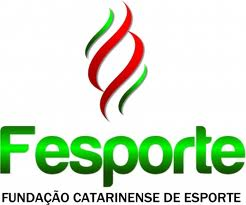 Curitibanos 02 a 07 de Setembro de 2016Boletim de Congresso TécnicoFORMAÇÃO DAS CHAVESLocal de competição: Período de competição: 2 a 4  de setembro.Municípios participantes: Campos Novos e Joaçaba. Classifica-se 1 equipeLocal de competição:  Cancha do Parque de exposições  de Santa CecíliaPeríodo de competição: 2 a 4 de setembro. Cabeças de chaves: Agrolândia, Presidente Getúlio e Rio do Sul.   Municípios participantes:  Campos Novos, Capinzal, Joaçaba, Lages, Luzerna, Santa Cecília e Tangará.Classifica-se 1 equipeLocal de competição: Cancha do Parque de exposições  de Santa CecíliaPeríodo de competição: 5 e 6 de setembro.Municípios participantes: Caçador, Luzerna, Salto Veloso e Vargem Bonita.Classifica-se 1 equipeLocal de competição:  Bolão Municipal Romeu Kochhann – anexo ao Ginásio MunicipalPeríodo de competição: 2 a 4 de Setembro.Cabeças de chaves: Rio do Sul, Agrolândia e Lages.   Municípios participantes: Arroio Trinta, Campos Novos, Curitibanos, Ibirama, Ituporanga, Joaçaba, Lontras, Santa Cecília e São Cristóvão do Sul. Classifica-se 1 equipeLocal de competição:  Bolão Municipal Romeu Kochhann – anexo ao Ginásio MunicipalPeríodo de competição: 4 e 5 de setembro. Municípios participantes: Agronômica e Lages.  Classifica-se 1 equipeLocal de competição:  Complexo Esportivo Vilmar OrtigariPeríodo de competição: 3 a 7 de setembro. Municípios participantes: Caçador,  Jaborá,  Joaçaba e Rio do Sul.Classifica-se 1 equipeLocal de competição:  Ginásio Municipal Onofre Santo Agostini / Ginásio da EEB Casimiro de Abreu /                                        Ginásio da EEB Antônio Francisco de Campos.Período de competição:  2 a 7 de setembro.Cabeças de chaves: Videira, Curitibanos e Campos Novos.   Municípios participantes: Caçador, Cerro Negro, Lages, Lebon Régis, Lontras, Luzerna,  Joaçaba, Pouso Redondo e Trombudo Central.Classifica-se 1 equipeLocal de competição:  Ginásio da EEB Antônio Francisco de Campos.Período de competição: 2 a 5 de setembro.Cabeças de chaves: Caçador,  Campos Novos e Vargem Bonita, Municípios participantes:  Curitibanos, Otacílio Costa, Ponte Alta do Norte, Rio das Antas, São Cristóvão do Sul e São José do Cerrito.Classifica-se 1 equipeLocal de competição:  Ginásio da EEB Casimiro de AbreuPeríodo de competição: 2 a 6 de setembroMunicípios participantes: Caçador, Joaçaba, Lages, Luzerna, e Videira.  Classifica-se 1 equipeLocal de competição:  Ginásio da EEB Casemiro de AbreuPeríodo de competição: 3 e 4 de setembroMunicípios participantes: Caçador e Videira. Classifica-se 1 equipeLocal de competição:  Ginásio Onofre Santo Agostini / Ginásio da EEB Santa TeresinhaPeríodo de competição: 2 a 6 de setembro. Cabeças de chaves: Caçador e Fraiburgo. Municípios participantes: Agrolândia, Curitibanos, Joaçaba, Pinheiro Preto, Pouso Redondo e São José do Cerrito.  Classifica-se 1 equipeLocal de competição:  Ginásio Onofre Santo Agostini / Ginásio da EEB Santa Teresinha Período de competição: 2 a 4 de setembro. Municípios participantes: Caçador,  CuritibanosClassifica-se 1 equipeBasquetebol Masculino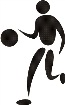 Chave ÚnicaChave Única1Videira2Campos Novos3JoaçabaBocha Masculino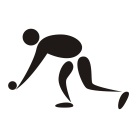 Chave “A”Chave “A”Chave “B”Chave “B”Chave “C”Chave “C”1Agrolândia4Rio do Sul7Presidente  Getúlio2Campos Novos5Tangará8Luzerna3Lages6Capinzal9Santa Cecília10JoaçabaBocha FemininoChave ÚnicaChave Única1Trombudo Central2Luzerna3Vargem Bonita4Salto Veloso5CaçadorBolão 23 Masculino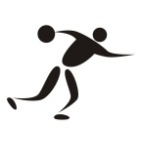 Chave “A”Chave “A”Chave “B”Chave “B”Chave “C”Chave “C”1Agrolândia5Rio do Sul9Lages2Joaçaba6Curitibanos10Lontras3São Cristovao do Sul7Ituporanga11Campos Novos4Arroio Trinta8Santa Cecília12IbiramaBolão 23 FemininoChave ÚnicaChave Única1Rio do Sul2Agronômica3LagesFutebol Masculino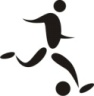 Chave ÚnicaChave Única1Lages 2Jaborá3Caçador4Joaçaba5Rio do SulFutsal Masculino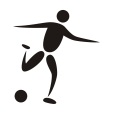 Chave “A”Chave “A”Chave “B”Chave “B”Chave “C”Chave “C”1Curitibanos5Videira9Campos Novos2Luzerna6Caçador10Pouso Redondo3Lebon Régis7Lontras11Lages4Cerro Negro8Trombudo Central12JoaçabaFutsal FemininoChave “A”Chave “A”Chave “B”Chave “B”Chave “C”Chave “C”1Caçador4Campos Novos7Vargem Bonita2São José do Cerrito5Rio das Antas8Otacílio Costa3Ponte Alta do Norte6São Cristóvão do Sul9CuritibanosHandebol Masculino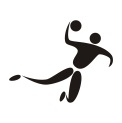 Chave ÚnicaChave Única1Caçador2Videira3Luzerna4Joaçaba5LagesHandebol FemininoChave ÚnicaChave Única1Videira2CaçadorVoleibol Masculino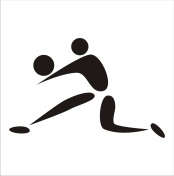 Chave “A”Chave “A”Chave “B”Chave “B”1Caçador5Fraiburgo2Joaçaba6Pinheiro Preto3Curitibanos7Pouso Redondo4São José do Cerrito8AgrolândiaVoleibol FemininoChave ÚnicaChave Única1Lages2Caçador3Curitibanos